Рекомендации для родителейКак сформировать жизненно важные качества ребёнка в период раннего детства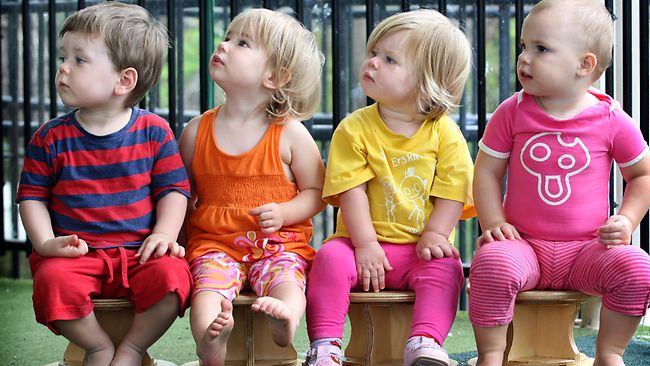 Раннее детство – период, когда ребёнок активно познаёт и исследует окружающий его мир. Благодаря исследовательской деятельности закладываются основы формирования важных качеств  - уверенность в себе, самостоятельность, любознательность. От правильного поведения родителей, их реакции на поступки ребёнка зависит, в каком русле пойдёт процесс развития. Но, к сожалению, большинство мам и пап ничего не знают ни об особенностях развития детей того или иного возраста, ни о том, что считать нормой, а над чем стоит задуматься. А ведь каждому возрастному периоду присущи свои отличительные признаки:Особенности поведения со сверстниками;Особенности взаимодействия с родителями;Ведущая деятельность (те занятия, которые развивают ребёнка);Личностные качества, которые закладываются именно в этот период.Рассмотрим особенности детей от 1 года до 2,6 лет. Это период «раннего детства». Ведущая деятельность – манипулятивная. Ребёнок развивается, осваивая окружающий мир. Дети этого возраста редко играют с игрушками, скорее, их привлекает всё, с чем «играют» взрослые: краны в ванной, посуда, папины инструменты, дедушкины газеты, мамина косметика, компьютер и проч. В норме ребёнок в данный период очень любопытен и иногда похож на обезьянку, копирующую окружающих взрослых. Для взрослого важно создавать благоприятные условия для исследовательской самостоятельной деятельности ребёнка. Как это должно происходить?Во-первых, взрослый помогает создавать безопасную и интересную среду для ребёнка. Для этого все представляющие угрозу и важные вещи перемещают туда, куда ребёнок не может дотянуться.Во-вторых, взрослому важно поддерживать исследовательский импульс ребёнка. Иногда ему требуется помощь, чтобы куда-то залезть, а порой нужно просто ощущение, что взрослый рядом, но не вмешивается, если не надо. В-третьих, необходимо поддерживать ребёнка в трудных ситуациях: когда что-то не получается, или ребёнок упал, потому что на ногах ещё неустойчиво стоит. Поддержка взрослого состоит в том, чтобы утешить и показать, как сделать иначе то, что не получается.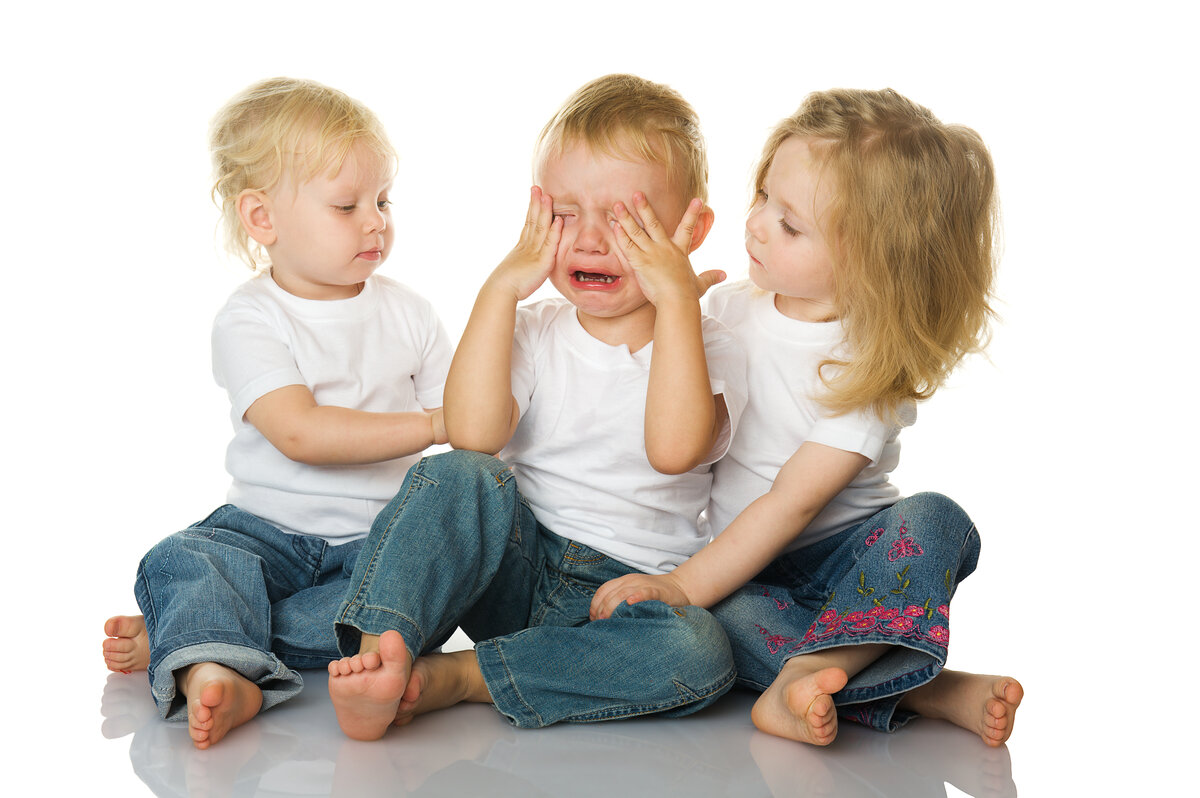 Признаки неблагополучия в развитии ребёнка:  Для взрослых сигналом к тому, что в этом возрасте что-то идёт не так, должно стать поведение ребёнка, когда он:Не проявляет познавательной активности, тревожится, если попадает в новые места или ему предлагают новую деятельность;Постоянно закатывает истерики, в деятельности предпочитает разрушение, раскидывает вещи, может вырваться и убежать туда, где опасно, хотя уже знает, что это опасно.Такие признаки часто появляются, когда взрослые слишком ограничивают ребёнка в его исследовательских порывах, когда они относятся к происходящему с тревогой или раздражением, причём неважно,  высказывают они это или нет. Дети в возрасте до 2,6 лет считывают происходящее на телесно-эмоциональном уровне и моментально, как маленькие зеркала, показывают взрослым их самих. Другая причина неблагополучия – взрослый, находящийся рядом, абсолютно игнорирует ребёнка. Тогда вызывающее поведение становится порой единственным вариантом привлечения внимания. Нужно понимать, что в этом возрастном периоде (в отличие от следующих), ребёнок ничего не делает назло. Он исследует мир. И если бабушка появляется, к примеру, только на звук разбившейся тарелки – ребёнок впитывает послание: он интересен, когда что-то разобьёт или сделает не так. Поэтому, важно спокойно относится к ребёнку и уделять внимание ему. Ещё один признак неблагополучия: ребёнок подолгу не ходит в туалет по большому. Стесняется, прячется и какается в трусики. В этом возрасте ребёнок часто воспринимает данный процесс как собственное творчество: это то, что он сделал сам. И если взрослые вокруг воспринимают это негативно или ругают его за то, что он делает это неправильно, то он принимает решение о том, что лучше бы этого не было вообще (отсюда сдерживание), или прячется, чтобы никто не увидел.Рекомендации родителям маленьких исследователей: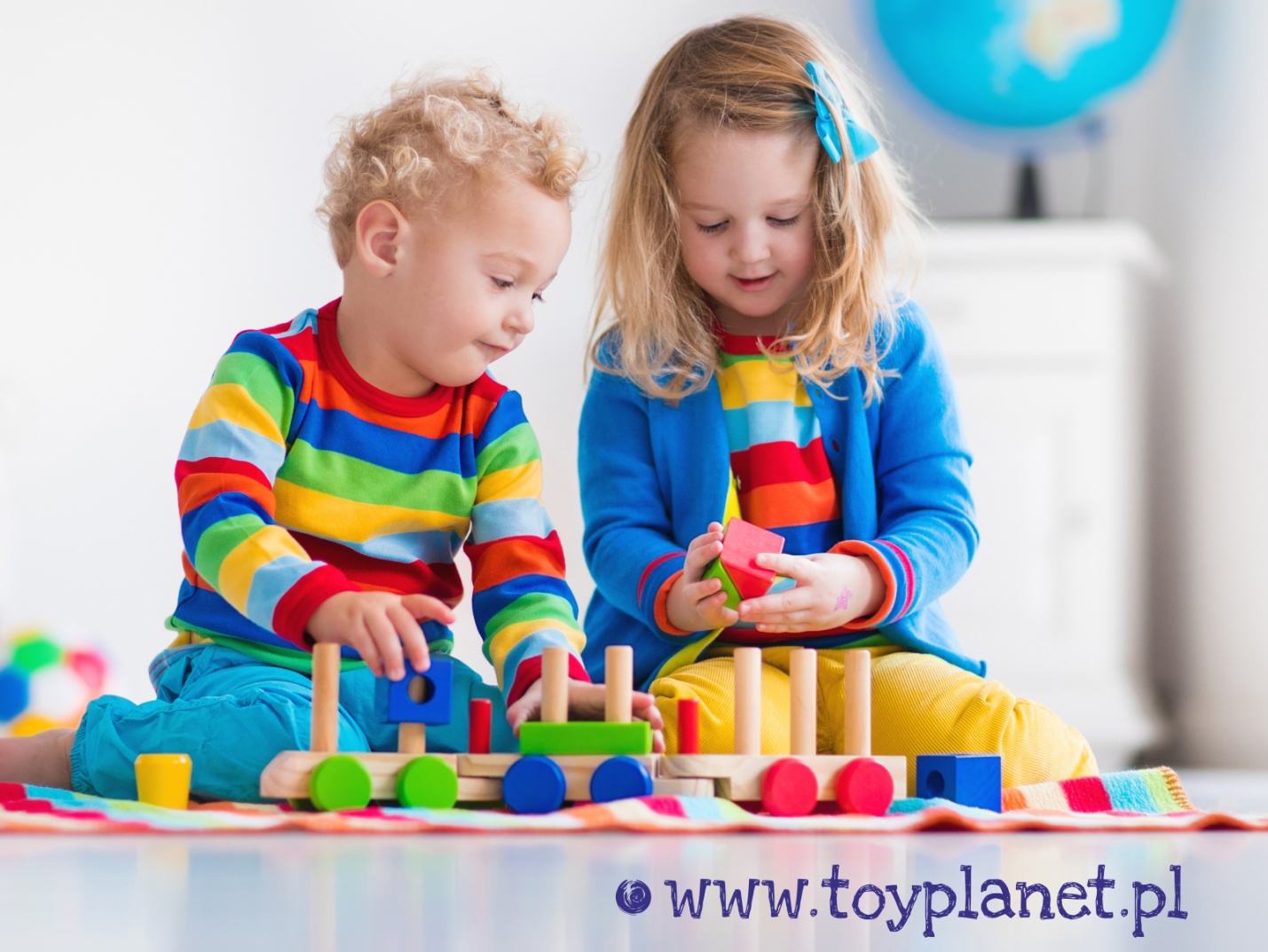 Поощрять исследовательскую деятельность ребёнка, вмешиваясь только тогда, когда ему нужна помощь.Поощрять любой вид творчества, подражания жизни взрослых, без критики, оказывая помощь, когда она нужна, но, не выполняя действий за ребёнка.Сочувствовать при столкновении малыша с неприятностями, оказывать помощь только в те моменты, когда она необходима. После детского сада желательно погулять на площадке или в таком месте, где ребёнок может попрыгать, полазать, покидаться, разрядив накопившееся напряжение. 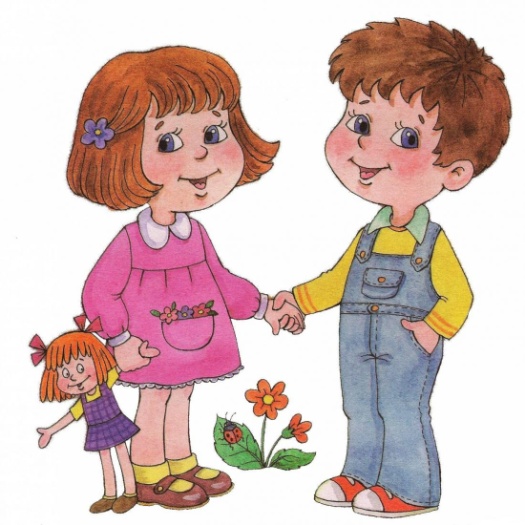 